GENERALNY DYREKTOR OCHRONY ŚRODOWISKAWarszawa, 21 lipca 2022 r.DOOŚ-WDŚ/ZIL.420.2.2020.KCz/AWT.43ZAWIADOMIENIENa podstawie art. 54 § 4 ustawy z dnia 30 sierpnia 2002 r. — Prawo o postępowaniu przed sądami administracyjnymi (Dz. U. z 2022 r. poz. 329, ze zm.), dalej Ppsa, w związku z art. 74 ust. 3 ustawy z dnia 3 października 2008 r. o udostępnianiu informacji o środowisku i jego ochronie, udziale społeczeństwa w ochronie środowiska oraz o ocenach oddziaływania na środowisko (Dz. U. z 2022 r. poz. 1029), dalej ustawa ooś, zawiadamiam o przekazaniu do Wojewódzkiego Sądu Administracyjnego w Warszawie skarg z dnia 13 maja 2022 r. na decyzję Generalnego Dyrektora Ochrony Środowiska z dnia 12 kwietnia 2022 r., znak: DOOŚ-WDŚ/ZIL.420.2.2020.KCz.39, utrzymującą w mocy decyzję Regionalnego Dyrektora Ochrony Środowiska w Warszawie z dnia 27 września 2019 r., znak: WOOŚ-II.420.93.2019.MP.16, o środowiskowych uwarunkowaniach dla przedsięwzięcia pn.: Wykonanie skrzyżowań dwupoziomowych w Zielonce, Tłuszczu, Mokrej Wsi w ramach projektu „Prace na linii E-75 na odcinku Sadowne - Czyżew wraz z robotami pozostałymi na odcinku Warszawa Rembertów — Sadowne”. Cześć 2 Budowa skrzyżowania dwupoziomowego w Tłuszczu.Jednocześnie informuję, że — zgodnie z art. 33 § 1a Ppsa - osoba, która brała udział w postępowaniu i nie wniosła skargi, a wynik postępowania sądowego dotyczy jej interesu prawnego, jest uczestnikiem tego postępowania na prawach strony, jeżeli przed rozpoczęciem rozprawy złoży wniosek o przystąpienie do postępowania.Upubliczniono w dniach: od ………………… do …………………Pieczęć urzędu i podpis:Z upoważnienia Generalnego Dyrektora Ochrony ŚrodowiskaDyrektor Departamentu Ocen Oddziaływania na Środowisko Anna JasińskaArt. 33 § 1a Ppsa Jeżeli przepis szczególny przewiduje, że strony postępowania przed organem administracji publicznej są zawiadamiane o aktach lub innych czynnościach tego organu przez obwieszczenie lub w inny sposób publicznego ogłaszania, osoba, która brała udział w postępowaniu i nie wniosła skargi, a wynik postępowania sądowego dotyczy jej interesu prawnego, jest uczestnikiem tego postępowania na prawach strony, jeżeli przed rozpoczęciem rozprawy złoży wniosek o przystąpienie do postępowania.Art. 54 § 4 Ppsa W przypadku, o którym mowa w art. 33 § 1a, organ zawiadamia o przekazaniu skargi wraz z odpowiedzią na skargę przez obwieszczenie w siedzibie organu i na jego stronie internetowej oraz w sposób zwyczajowo przyjęty w danej miejscowości, pouczając o treści tego przepisu.Art. 74 ust. 3 ustawy ooś Jeżeli liczba stron postępowania w sprawie wydania decyzji o środowiskowych uwarunkowaniach lub innego postępowania dotyczącego tej decyzji przekracza 10, stosuje się art. 49 Kodeksu postępowania administracyjnego.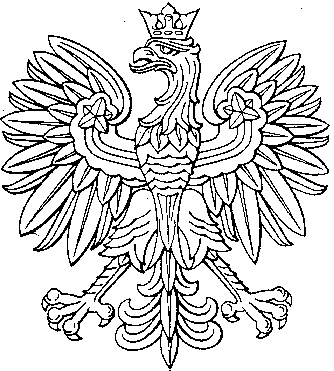 